Carrier Objective: Curriculum Vitae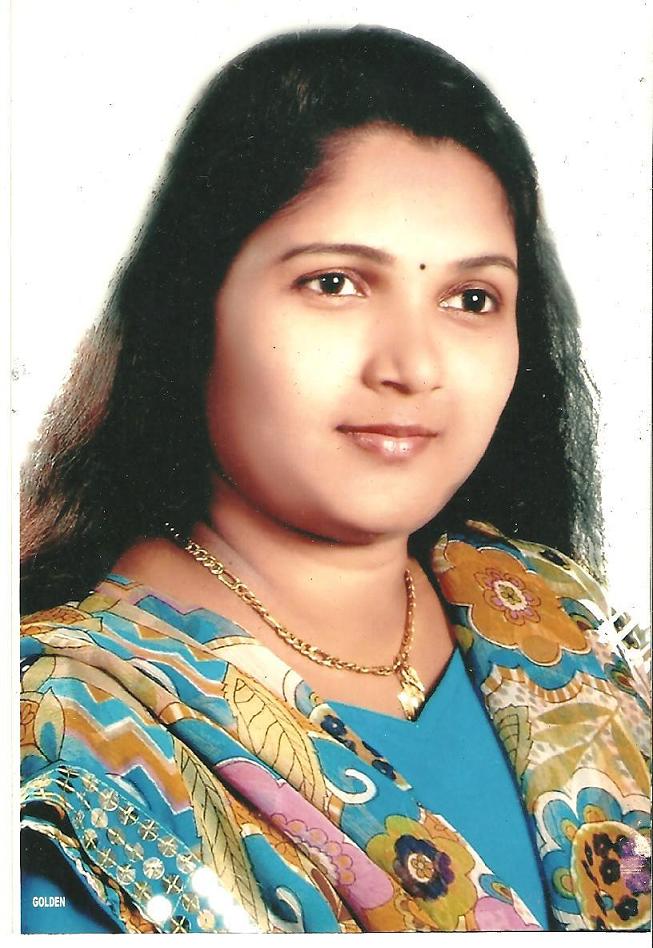 AnuAnu.296239@2freemail.com   Carrier Objective: Qualifications:Academic Qualification:	Professional Qualification:Work Experience:			1 year experience as a Safety cum Housekeeping 						Supervisor.(3 star hotel)						7 years experience as a Staff Nurse.Languages Known:			English,  Malayalam  Tamil &Hindi at a moderate level                                             Computer Knowledge:		Working knowledge of word processing, e-mail &                                                               Internet.         Job ProfilePreparing ,Introducing, Monitoring of concepts, rules and regulations  governingH S E   protections.H S E Plans for the projects ,Educate ,motive and train staff and workers in H S E Aspects.Carrying out job Safety Activity  Risk Assessment.Make Risk Assessment  of all jobs practicing in the project site with concerned DepartmentFormation of Safety  Committee-Site inspection and  Conducting Meeting.  Selection  and  Procurement of personal protective equipments/ safety equipments look after all the safety measures of men ,material ,and machinery conducting Toolbox Talks.Creating Safety Awarness  among workers through Tool box Talks ,Safety Induction / Orientation/PEP Talks.Conduct safety audit of documents and site safety condition   ,maintainance, compliance reportof internal audit ,client audit external audit and daily observations.Preparing different H S E Plans suitable to site and as per the company standards.Prepare weekly report of unsafe act unsafe condition and open unsafe condition.Hobbies:	Cooking, Reading & Writing cookery  blog and Published Indian                                             Recipes in various Kerala Periodicals.  I do here by declare that the details furnished above are correct and trueto the best of my knowledge and belief.Seeking a challenging position where I can fully utilize my knowledge and abilities.   ExaminationInstitution / Board of ExaminationYear PassedPre Degree1993 to1995Secondary School Leaving CertificateBoard of Examination, Govt. of Kerala1993ExaminationInstitution / Board of ExaminationGradeDiploma in  Safety Engineering and Management Bharathiar  UniversityFirst ClassDiploma in Industrial Safety and Construction Safety EngineeringHindustan Institute of Safety EngineeringA - GradeSafety Officer Training Global Safety ConsultantsDiploma in General Nursing  Mary's College of Medical SciencesFirst Class©Curriculum Vitae			©©Post  Applied for- Assistant Health and Safety Officer.